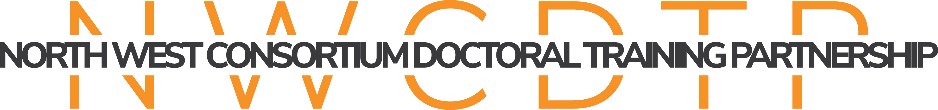 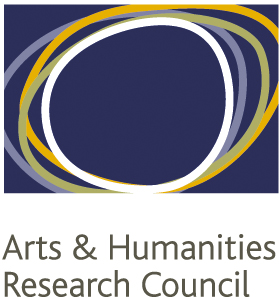 Appendix 1: Overseas Institutional Visit - End of Award Report Please complete this report in full no more than one month after you return from your (final) visit to the overseas institution and send it to nwcdtp@manchester.ac.uk.Student FeedbackPlease set out details of your OIV, for example, did you meet the objectives originally anticipated for the visit?  How do you think that the visit will impact upon your PhD research and future career?Supervisor FeedbackPlease comment on the benefits, and any actions, that might need to be completed following the OIV:Overseas Institutional Visit – Host FeedbackThe OIV host institution should insert brief comments below on the benefits for the host institution arising from the OIV. Student Name:NWCDTP Institution:Year of Study:Email:Student’s Signature:Date:Supervisor’s Signature:Date:Key Contact at Host OIV Institution:Name:
Date: